In developing a written method for addition, it is important that children understand the concept of addition, in that it is:Combining two or more groups to give a total or sumIncreasing an amountThey also need to understand and work with certain principles, i.e. that it is:the inverse of subtractioncommutative i.e. 5 + 3 = 3 + 5associative i.e. 5 + 3 + 7 = 5 + (3 + 7)The fact that it is commutative and associative means that calculations can be rearranged, e.g.
4 + 13 = 17 is the same as 13 + 4 = 17.yrChildren are encouraged to develop a mental picture of the number system in their heads to use for calculation.  They should experience practical calculation opportunities using a wide variety of practical equipment, including small world play, role play, counters, cubes etc.Counting all methodChildren will begin to develop their ability to add by using practical equipment to count out the correct amount for each number in the calculation and then combine them to find the total.  For example, when calculating 4 + 2, they are encouraged to count out four counters and count out two counters.To find how many altogether, touch and drag them into a line one at a time whilst counting.By touch counting and dragging in this way, it allows children to keep track of what they have already counted to ensure they don’t count the same item twice.  
Counting on methodTo support children in moving from a counting all strategy to one involving counting on, children should still have two groups of objects but one should be covered so that it cannot be counted.  For example, when calculating 4 + 2, count out the two groups of counters as before.then cover up the larger group with a cloth.For most children, it is beneficial to place the digit card on top of the cloth to remind the children of the number of counters underneath.  They can then start their count at 4, and touch count 5 and 6 in the same way as before, rather than having to count all of the counters separately as before.Those who are ready may record their own calculations.Y1Children will continue to use practical equipment, combining groups of objects to find the total by counting all or counting on.  Using their developing understanding of place value, they will move on to be able to use Base 10 equipment to make teens numbers using separate tens and units.For example, when adding 11 and 5, they can make the 11 using a ten rod and a unit.

The units can then be combined to aid with seeing the final total, e.g. 
so 11 + 5 = 16.  If possible, they should use two different colours of base 10 equipment so that the initial amounts can still be seen.  Y2Children will continue to use the Base 10 equipment to support their calculations.  For example, to calculate 32 + 21, they can make the individual amounts, counting the tens first and then count on the units.
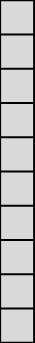 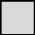 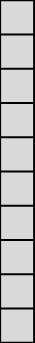 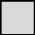 When the units total more than 10, children should be encouraged to exchange 10 units/ones for 1 ten. This is the start of children understanding ‘carrying’ in vertical addition.  For example, when calculating
35 + 27, they can represent the amounts using Base 10 as shown:Then, identifying the fact that there are enough units/ones to exchange for a ten, they can carry out this exchange: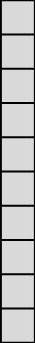 To leave:Children can also record the calculations using their own drawings of the Base 10 equipment (as slanted lines for the 10 rods and dots for the unit blocks).e.g.  34 + 23 =With exchange:e.g. 28 + 36 = so 28 + 36 = 64It is important that children circle the remaining tens and units/ones after exchange to identify the amount remaining.This method can also be used with adding three digit numbers, e.g. 122 + 217 using a square as the representation of 100.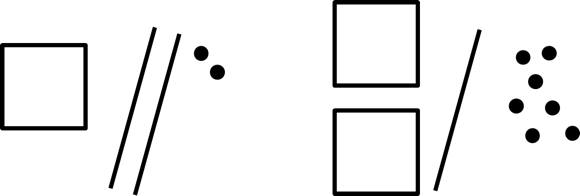 Y3*Although the objective suggests that children should be using formal written methods, the National Curriculum document states “The programmes of study for mathematics are set out year-by-year for key stages 1 and 2. Schools are, however, only required to teach the relevant programme of study by the end of the key stage. Within each key stage, schools therefore have the flexibility to introduce content earlier or later than set out in the programme of study.” p4It is more beneficial for children’s understanding to go through the expanded methods of calculation as steps of development towards a formal written method.Children will build on their knowledge of using Base 10 equipment from Y2 and continue to use the idea of exchange.  Children should add the least significant digits first (i.e. start with the units/ones), and in an identical method to that from year 2, should identify whether there are greater than ten units which can be exchanged for one ten.They can use a place value grid to begin to set the calculation out vertically and to support their knowledge of exchange between columns (as in Step 1 in the diagram below).e.g. 65 + 27  Step 1                                                                      Step 2Children would exchange ten units/ones for a ten, placing the exchanged ten below the equals sign. Any remaining units/ones that cannot be exchanged for a ten move into the equals sign as they are the units part of the answer (as in the diagram in Step 2 above).If there are any tens that can be exchanged for a hundred, this can be done next.  If not, the tens move into the equals sign as they are the tens part of the answer (as in the diagram in Step 3 below).  Step 3								Written methodStep 1		       Step 2    	              Step 3Children should utilise this practical method to link their understanding of exchange to how the column method is set out.  Teachers should model the written method alongside this practical method initially. This should progress to children utilising the written and practical methods alongside each other and finally, and when they are ready, to children utilising just the written method.By the end of year 3, children should also extend this method for three digit numbers.Y4Children will move to year 4 using whichever method they were using as they transitioned from year 3.Step 1Step 2  Step 3		 
  Step 4By the end of year 4, children should be using the written method confidently and with understanding.  They will also be adding:several numbers with different numbers of digits, understanding the place value;decimals with one decimal place, knowing that the decimal points line up under one another.Y5Children should continue to use the carrying method to solve calculations such as:They will also be adding:several numbers with different numbers of digits, understanding the place value;decimals with up to two decimal places (with each number having the same number of decimal places), knowing that the decimal points line up under one another.amounts of money and measures, including those where they have to initially convert from one unit to anotherY6Children should extend the carrying method and use it to add whole numbers and decimals with any number of digits.They will also be adding:several numbers with different numbers of digits, understanding the place value;decimals with up to two decimal places (with mixed numbers of decimal places), knowing that the decimal points line up under one another.amounts of money and measures, including those where they have to initially convert from one unit to another.